Модель выпускника дошкольной организации    на этапе завершения дошкольного образования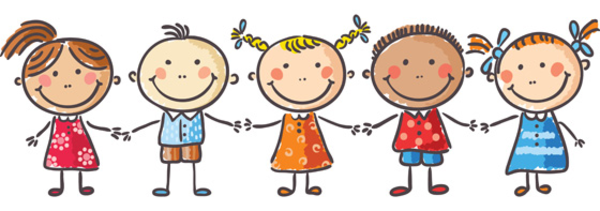 